2014中国新能源汽车商业化进程论坛报名回执中国汽车工程学会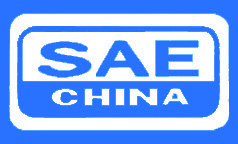 联系人：女士  女士   电  话：010-50950080   010-50950082    E-mail：wpf@sae-china.org   传  真：010-50950086联系人姓名工作部门及职务单位名称通讯地址邮编：邮编：邮编：邮编：电 话手 机传 真E－mail参会代表姓名职务/职称部门手机E－mail会议注册费代表性质前注册缴费前注册缴费现场注册缴费会议注册费□ 团体会员□ 个人会员□ 1000元/人□ 1100元/人□ 1200元/人所属行业□政府部门     □公交集团     □整车   □零部件    □基础设施□科研机构     □检测机构     □媒体   □其他□政府部门     □公交集团     □整车   □零部件    □基础设施□科研机构     □检测机构     □媒体   □其他□政府部门     □公交集团     □整车   □零部件    □基础设施□科研机构     □检测机构     □媒体   □其他□政府部门     □公交集团     □整车   □零部件    □基础设施□科研机构     □检测机构     □媒体   □其他